Einzelunternehmen, MutationenEingetragene FirmenbezeichnungEingetragener Sitz (politische Gemeinde)1. Neue Firmenbezeichnung2. Neuer Sitz (politische Gemeinde)3. neues Rechtsdomizil: Adresse4. Neuer Zweck (sachlich neutrale Umschreibung der Geschäftstätigkeit)5. Neue Personalien des Inhabers6. Änderungen bei bisher eingetragenen Zeichnungsberechtigten (bei Namensänderung, bitte auch unter Ziffer 11 unterzeichnen und beglaubigen lassen; siehe Punkt 12)7. Neuer weiterer Zeichnungsberechtigter (bitte auch unter Ziffer 12 unterzeichnen und beglaubigen lassen)8. Bestellungen9. Gebührenadresse10. Persönliche Unterschrift des Inhabers bzw. der Inhaberin (gilt zugleich als dessen/deren Beschluss über die angemeldeten Änderungen):11. Unterschrift neue weitere zeichnungsberechtigte Person:12. Amtliche Beglaubigung von UnterschriftenKontaktangaben bei allfälligen Rückfragen (nicht öffentlich)AdresseTelefonE-Mail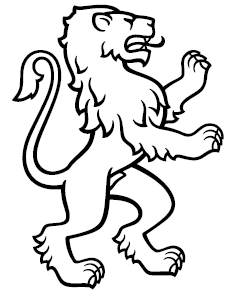 	 Handelsregisteramt Kanton Zürich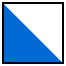 HandelsregisteranmeldungName des Inhabers gemäss Ausweis. Weitere Zusätze (z.B. Vornamen, Umschreibung der Geschäftstätigkeit, Sitz des Geschäftes oder Fantasiebezeichnungen usw.) sind zulässig, dürfen aber nicht täuschend sein (insbesondere in Bezug auf den Zweck und ohne Andeutung auf eine andere Rechtsform). Für weitere Informationen lesen Sie bitte das Merkblatt „Eintragung eines Einzelunternehmens im Handelsregister“.Eigene Büros:(Strasse, Hausnummer, Postleitzahl, Ortschaft)oder: c/o-Adresse(Vorname und Name oder Firma des Domizilhalters, Strasse, Hausnummer, Postleitzahl, Ortschaft)Unterschrift Domizilhalter: ……………………………………Eingetragener FamiliennameEingetragene/r Vorname/nFamilienname/n neuVorname/n neuHeimatort oder ausländische Staatsangehörigkeit neuWohnort (politische Gemeinde) neuEingetragener FamiliennameEingetragene/r Vorname/nFamilienname/n neuVorname/n neuHeimatort bzw. ausländische Staatsangehörigkeit neuWohnort (politische Gemeinde) neuNeue Zeichnungsberechtigung oben genannter Personen (eines der Felder ankreuzen):□ Die Unterschrift oben genannter Personen ist erloschen□ Einzelunterschrift     □ Kollektivunterschrift zu zweien     □ Einzelprokura     □ Kollektivprokura zu zweienNeue Zeichnungsberechtigung oben genannter Personen (eines der Felder ankreuzen):□ Die Unterschrift oben genannter Personen ist erloschen□ Einzelunterschrift     □ Kollektivunterschrift zu zweien     □ Einzelprokura     □ Kollektivprokura zu zweienFamilienname/nVorname/nHeimatort bzw. ausländische StaatsangehörigkeitWohnort (politische Gemeinde)Zeichnungsberechtigung oben genannter Person (eines der Felder ankreuzen):□ Einzelunterschrift     □ Kollektivunterschrift zu zweien     □ Einzelprokura     □ Kollektivprokura zu zweienZeichnungsberechtigung oben genannter Person (eines der Felder ankreuzen):□ Einzelunterschrift     □ Kollektivunterschrift zu zweien     □ Einzelprokura     □ Kollektivprokura zu zweienHandelsregisterauszüge nach Publikation im Schweizerischen Handelsamtsblatt (pro Exemplar CHF 50.-)Eintragungsbestätigungen vor Publikation im Schweizerischen Handelsamtsblatt (pro Exemplar CHF 80.-)Lieferadresse:Lieferadresse:Name:Unterschrift:………………………………………………………………………Name:Unterschrift:………………………………………………………………………Vorstehende Unterschriften sind bei einem Notariat, bei einem Gemeindeammannamt oder beim Schalter des Handelsregisteramtes des Kantons Zürich beglaubigen zu lassen. In der Beglaubigung müssen folgende Angaben enthalten sein: Vor- und Familienname, allfällige akademische Titel, Heimatort oder ausländische Staatsangehörigkeit, Wohnsitz (politische Gemeinde). Für die Beglaubigung ist der Urkundsperson ein zivilstandsregisterlich anerkannter gültiger Identitätsausweis (Pass, Identitätskarte oder schweizerischer Ausländerausweis) vorzulegen; ein Führerausweis genügt nicht. Im Ausland vorgenommene Beglaubigungen sind mit einer Superlegalisation bzw. mit einer Apostille zu versehen.